Протокол № 218заседания ПравленияСаморегулируемой организации аудиторовНекоммерческого партнерства«АУДИТОРСКАЯ АССОЦИАЦИЯ СОДРУЖЕСТВО» (НП ААС)г. Москва 			                             			                      16 мая 2016 годаГолосовали:Члены Правления НП ААС:Чая В.Т., Антоненко Л.Н., Бородина Н.В., Гузов Ю.Н., Жуков С.П., Кобозева Н.В., Константинова И.Г., Кромин А.Ю., Мухарева Е.В., Новиков Д.Б., Носова О.А., Симакова М.Ю., Старовойтова Е.В., Суйц В.П., Черкасова Н.В., Шеремет А.Д.Итого в голосовании на заседании Правления НП ААС приняло участие 16 из 29 человек, что составляет 55,2% голосов, кворум для принятия решений имеется.Форма заседания Правления НП ААС – заочная.Документы, содержащие сведения о голосовании членов Правления НП ААС, принимались до 16 мая 2016 года.ПОВЕСТКА ДНЯ:О выдаче квалификационных аттестатов аудитора.О приеме в члены НП ААС.О восстановлении членства в НП ААС.О прекращении членства в НП ААС.Решили: утвердить повестку дня заседания Правления НП ААС.Решение принято единогласно.По первому вопросу О выдаче квалификационных аттестатов аудитораРешили:1.1. Выдать квалификационные аттестаты аудитора (для вновь аттестуемых аудиторов) 2 аудиторам.Решение принято единогласноПо второму вопросуО приеме в члены НП ААСРешили:2.1. Принять в члены НП ААС 10 аудиторов;2.2. Принять в члены НП ААС 4 аудиторские организации.Решение принято единогласноПо третьему вопросуО восстановлении членства в НП ААСРешили:3.1. Восстановить членство в НП ААС в связи с истечением срока приостановления членства (Предписание Федеральной службы финансово-бюджетного надзора в г. Москве) 1 аудиторской организации.Решение принято единогласноПо четвертому вопросуО прекращении членства в НП ААСРешили:4.1. Прекратить членство в НП ААС на основании поданного заявления 4 аудиторских организаций;4.2. Прекратить членство в НП ААС на основании поданного заявления 2 аудиторов.4.3. Прекратить членство в НП ААС на основании поданного заявления 1 индивидуального аудитора; Решение принято единогласно4.4. Прекратить членство в НП ААС на основании Предписания Управления Федерального казначейства по Московской области 1 аудиторской организации.Результаты голосования:«За» - 15 голосов«Против» - 0 голосов«Воздержался» - 1 голос«Особое мнение» - 0 голосовПодсчет голосов проводился секретарем заседания Правления НП ААС Носовой О.А.Подписи:Председатель Правления НП ААС ______________________ В.Т. ЧаяСекретарь Правления НП ААС      ______________________ О.А. Носова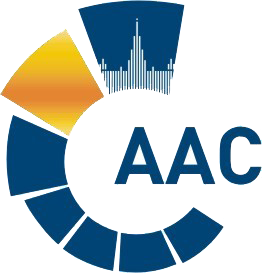 САМОРЕГУЛИРУЕМАЯ ОРГАНИЗАЦИЯ АУДИТОРОВ     НЕКОММЕРЧЕСКОЕ ПАРТНЕРСТВО«АУДИТОРСКАЯ АССОЦИАЦИЯ СОДРУЖЕСТВО» 
член Международной Федерации Бухгалтеров (IFAC)(ОГРН 1097799010870, ИНН 7729440813, КПП 772901001) 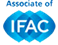 119192, г. Москва, Мичуринский проспект, дом 21, корпус 4. т: +7 (495) 734-22-22, ф: +7 (495) 734-04-22, www.auditor-sro.org, info@auditor-sro.org 